Naam:  …Klas:  Datum:  1.2 De tweeslagmotoropdracht 1.8 Onderdelen tweeslagmotor In deze opdracht ga je controleren of je de onderdelen van een tweeslagmotor kent. In figuur 1.11 staat een tweeslagmotor. 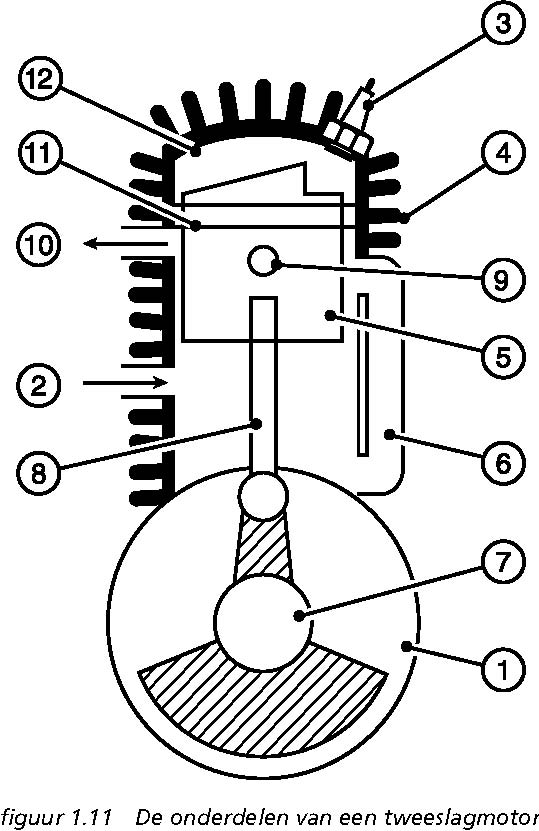 Benoem de onderdelen uit figuur 1.11 en schrijf ze op. opdracht 1.9 De werking van de tweeslagmotor In deze opdracht ga je kijken of je weet hoe een tweeslagmotor werkt. Beantwoord de volgende vragen.Voor één arbeidslag moet de krukas van een tweeslagmotor keer ronddraaien.In figuur 1.12 staat het werkingsschema van een tweeslagmotor.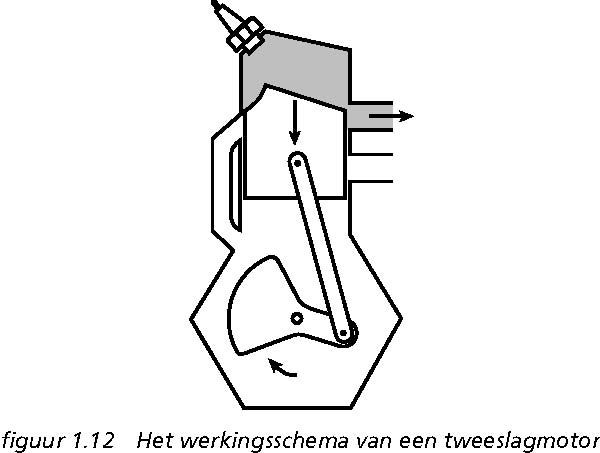 Wat gebeurt er boven de zuiger? Wat gebeurt er onder de zuiger? Welke poort zit het hoogste aangesloten op de cilinder, de inlaatpoort of de uitlaatpoort? ……… Wanneer de krukas van de tweeslagmotor 6000 omwentelingen per minuut maakt, hoe vaak vonkt dan de bougie? ……    keer per minuut. opdracht 1.10 Lucht en brandstof In deze opdracht ga je kijken wat je weet van de lucht en de brandstof bij een tweeslagmotor. a	In figuur 1.13 staat een simpele carburateur. Kleur de benzine in de benzineleiding, in de vlotterkamer en in de sproeier geel.(gebruik invoegen vormen) 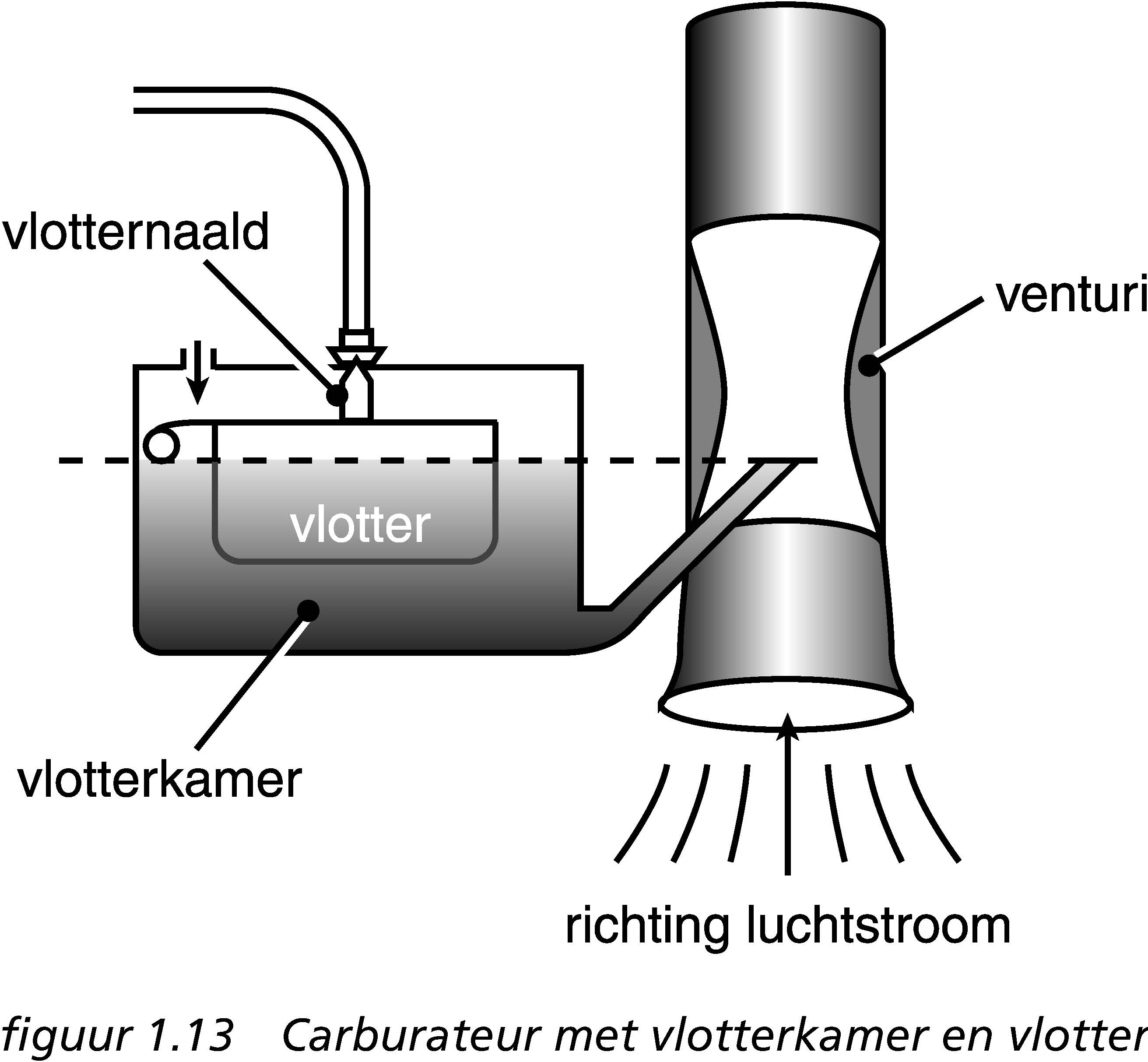 Wat valt je op als je de figuur hebt ingekleurd? b	In figuur 1.14 staat een membraancarburateur. 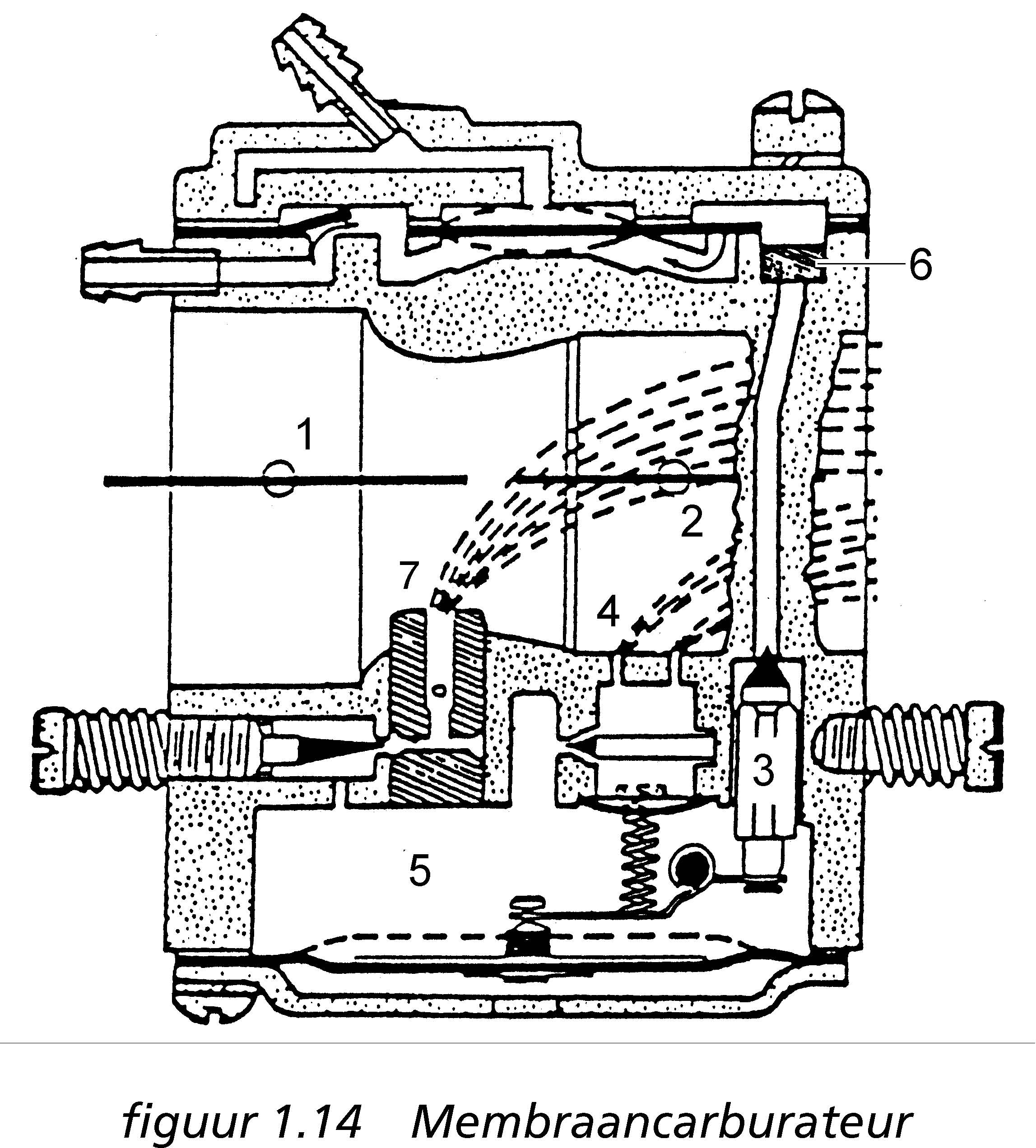 Kleur de benzine geel in de figuur 1.14. (gebruik invoegen vormen) Zet de namen van de onderdelen achter de juiste nummers. c.	Zet een B bij de aansluiting voor de benzineslang in figuur 1.14.Zoek in een instructieboekje van een bosmaaier of een motorkettingzaag het volgende opMengverhouding olie en benzine:  Soort olie (eventueel type) die gebruikt moet worden: Tankinhoud van de benzinetank:  liter.1.  7.  2.  8.  3.  9.  4.  10.  5.  11.  6.  12.  1.  5.  2.  6.  3.  7.  4.  